Dagplanning dinsdag 28 april 2020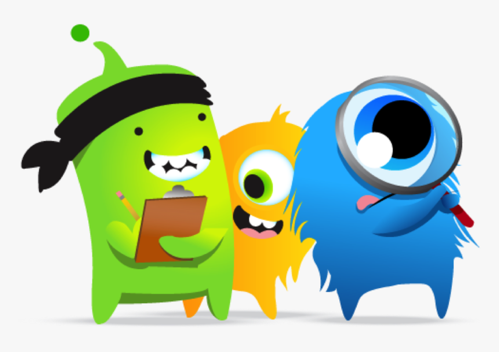 WiskundeLes 93: Kommagetallen tot op 0,1 vermenigvuldigen en delenStap 1: Bekijk de PowerPoint “Wiskunde sprong 8 les 93 Kommagetallen   tot op 0,1 vermenigvuldigen en delen”.Stap 2: Maak de opdrachten in je werkschrift C van Rekensprong Plus op   blz. 26 en 27. 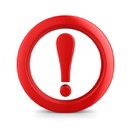 De driehoekjes mag je maken, maar het moet niet.	Opdrachten gemaakt? Vraag aan mama of papa om er een foto van te maken of in te scannen. Dit moet vandaag naar ons doorgemaild worden.TaalThema 7 les 11: Wat gebeurt er?Stap 1: Bekijk volgende instructiefilmpjes op Bingel: “Welk zinsdeel zegt wat het onderwerp doet of wat ermee gebeurt?” “Welk zinsdeel zegt wat of hoe het onderwerp is of wordt?”Stap 2: Maak de opdrachten in je taalschrift C van blz. 32 tot 35	  Lees ook aandachtig de taalweter op blz. 32 en 34.Oefeningen met een verticale oranje streep voor moet je niet maken, het mag natuurlijk welLeeskwartierNeem een boekje/strip/krant/tijdschrift/… naar keuze en geniet van een kwartiertje lezen! Langer mag natuurlijk ook!!